Муниципальное бюджетное дошкольное общеобразовательное учреждение центр развития ребенка – детский сад №26 «Солнышко» г. Светлоград Петровского муниципального районаКонсультация для родителей  «Леворукий ребенок в праворуком мире»                                                                            Подготовила:                                                                                           воспитатель второй младшей                                                                                                       группы «Лучики»                                                                                Лоткова С.С.г. Светлоград, 2017 г.Когда в семье появляется малыш, мама не задумывается о том, правша он или левша. И действительно, ведь в младенчестве здоровые дети растут и развиваются одинаково, ничем не отличаясь друг от друга. Но постепенно с взрослением малыша родители начинают понимать, что их ребенок не совсем такой, как все дети – они замечают, что их малыш – левша. Некоторые родители хватаются за голову, считая леворукость чуть ли не приговором на всю жизнь. Но такая реакция взрослых связана, как правило, с незнанием, кто такие левши, в чем их особенности и так ли это плохо на самом деле. Если вы заметили, что ваш малыш – левша, то не стоит паниковать и расстраиваться. Во многом леворукость – это не наказание, а подарок судьбы, главное знать природу этого явления, особенности воспитания, развития и обучения леворуких детей, не превращать это в комплекс и тогда ваш малыш-левша будет счастливым и умным ребенком.Если раньше левшей было не так уж и много (это связано по большому счету с тем, что всех леворуких детей жестко переучивали, вплоть до привязывания левой руки к туловищу), то в настоящее время левшей становится все больше и больше. На сегодняшний день полностью изменился взгляд на леворукость и никто не считает это явление за неправильность и ошибку природы.Когда можно заметить, что ребенок – левша?Однозначного ответа на данный вопрос специалисты не дают, их мнения расходятся. Ряд ученых утверждает, что леворукость можно заметить уже в два-три месяца. Другие специалисты считают, что доминантность той или иной руки полностью сформирована лишь к четырем-пяти годам. В два-три года большинство детей одинаково «управляются» как левой, так и правой рукой. Они в таком возрасте могут держать ложку, карандаш то в правой, то в левой руке – все зависит от его настроения и желания в конкретный момент. Если вы замечаете, что ваш малыш может работать и одной, и другой рукой, то это означает, что в головном мозге еще не сформировалась доминантность одного из полушарий. Но с уверенностью можно сказать, что в пять лет родители уже должны четко знать, левша или правша их ребенок, потому что с этого возраста начинается подготовка к школе, которая включает в себя развитие мелкой моторики – пальчиков, и право- и леворукость играют в этом далеко не самую последнюю роль. Когда ваш ребенок придет в первый класс, и учитель не будет знать, какая рука у ребенка ведущая, то это может привести к серьезным проблемам с письмом и вообще с обучением в целом.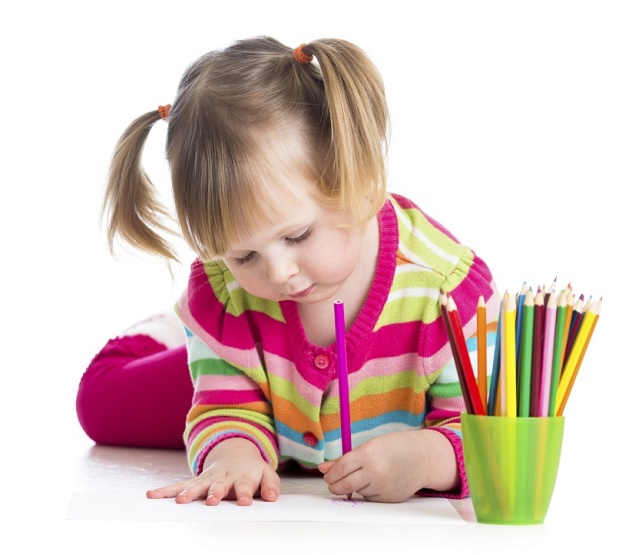 Как определить, ребенок – левша или правша?Когда ваш кроха еще совсем маленький, то самый лучший способ для определения право- или леворукости – это наблюдение. Когда ваш малыш кушает, рисует, играет и так далее, смотрите, какой рукой он выполняет эти действия. Когда ваш ребенок станет немного постарше, то с ним можно выполнить несколько заданий в игровой форме, которые и позволят окончательно определить доминирующую руку у малыша.• Игра в мяч. Мяч можно заменить мягкой игрушкой или другим легким предметом.
• Возьмите два шнурка средней толщины и не туго их завяжите. Попросите малыша, чтобы он их развязал.• Возьмите несколько спичечных коробков, уберите из них спички и в каждый коробок положите по разному предмету: монетку, бусинку, конфетку и другие. Называйте малышу предмет, который он должен найти, открывая каждую коробочку.• Возьмите небольшую бутылочку или баночку с закручивающейся крышечкой и попросите малыша ее открыть. Крышка должна быть закручена лишь слегка, чтобы малыш не прикладывал усилия при открывании.• Постройте дом из брусков конструктора.• Попросите малыша вам помочь вытереть со стола пыль влажной тряпочкой.
• Попросите малыша собрать разбросанные игрушки и другие вещи.В то время, как ваш малыш выполняет эти задания, наблюдайте, какой рукой он больше работает, то есть какой собирает игрушки, открывает крышки, кидает мяч и так далее. Но для того, чтобы точно определить доминирующую руку, выполнить один раз эти задания недостаточно. Можно даже завести тетрадку, в которой вы будете записывать результаты и наблюдения. Если в итоге окажется, что явно преобладает левая рука, то есть правая рука практически не задействуется или задействуется как вспомогательная, то ваш малыш – левша.Необходимо ли переучивать ребенка-левшу?Ни в коем случае заниматься этим нельзя, ведь тем самым вы пытаетесь обмануть природу – а делать это бесполезно и крайне не рекомендуется, иначе последствия для малыша могут быть очень печальными. Если вы станете переучивать леворукого ребенка, то это значит, что вы пытаетесь перестроить и изменить работу его головного мозга. При переучивании психика малыша становится все более неустойчивой, и чем настойчивее вы это будете делать, тем нервознее будет становиться ребенок. Кроме этого, переучивание левши грозит неуспеваемостью в школе, отставанием в физическом развитии, нарушением речи и мыслительных процессов. У переученных леворуких детей нарушается сон и аппетит, возможен энурез – недержание мочи, заикание, проблемы с пищеварительной системой и другие весьма неприятные последствия. Таким образом, на вопрос, переучивать ребенка-левшу или нет, можно дать однозначный ответ, что нет, этого делать ни в коем случае нельзя. Потому что тем самым меняется не просто перекладывание ложки, ручки и других предметов из левой руки в правую, а работа полушарий головного мозга.Несколько советов, как нужно вести себя с ребенком-левшой.         Принять как должное особенность ребенка и не пытаться превратить его в "правшу". Объяснять ему, что "леворуких" людей очень много и это тоже норма.         Хвалить за самые малейшие успехи и поощрять его творческие способности, но не стремиться вырастить вундеркинда.         Не предъявлять завышенные требования к нему и не противопоставлять его другим детям.         Необходимо создать ребенку определенные условия не только дома, но и в детском саду: выделить ему место за столом с левой стороны, чтобы он не сталкивался с правым локтем соседа; сделать так, чтобы свет из окна или настольной лампы падал на его рабочее место с правой стороны.         Учитывая повышенную эмоциональность и впечатлительность такого ребенка, взрослым нужно быть очень чуткими и доброжелательными с ним.Если ваш ребенок – левша, то вы просто обязаны знать психологические и другие особенности таких детей. Это позволит вам правильно его воспитать, не привив своему малышу комплекс «леворучки». История знает огромное количество гениальных людей, которые были левшами, и возможно, благодаря именно этой своей особенности, создали свои вечные шедевры. Среди таких людей множество ученых, композиторов, художников, писателей, полководцев и президентов, актеров и других. Левшами были Ньютон и Эйнштейн, Бах и Бетховен, Пикассо и Микеланджело, Леонардо да Винчи и Маяковский, Македонский, Бонапарт и Юлий Цезарь, Авраам Линкольн и Чарли Чаплин, Мерилин Монро и многие, многие другие. Согласитесь, при таком внушительном звездном списке, наверно, не так уж и плохо быть левшой! Обратите внимание, и возможно, в вашем ребенке-левше скрыты какие-то таланты, которые ему необходимо помочь развить.